    ҠАРАР                                                                          РЕШЕНИЕ             12  ғинуар  2023 й.                       № 339                       12 января 2023 г.О назначении публичных слушаний по проекту решения «О внесении изменений и дополнений в Устав сельского поселения Улу-Телякский сельсовет муниципального района Иглинский район Республики Башкортостан» В соответствии с Федеральным законом № 131-ФЗ от 6.10.2003г. «Об общих принципах организации местного самоуправления в Российской Федерации», Совет сельского поселения Улу-Телякский сельсовет муниципального района Иглинский район Республики Башкортостан  р е ш и л:1. Провести публичные слушания по проекту решения «О внесении изменений и дополнений в Устав сельского поселения Улу-Телякскийсельсовет муниципального района Иглинский район Республики Башкортостан» 01 февраля 2023 года в 12.00  часов в зале заседаний администрации сельского поселения.2. Письменные предложения, замечания, заявки жителей сельского поселения Улу-Телякский сельсовет по проекту решения «О внесении изменений и дополнений в Устав сельского поселения Улу-Телякский сельсовет муниципального района Иглинский район Республики Башкортостан» направлять в Совет сельского поселения Улу-Телякский сельсовет с 13 по 22 января 2023 года по адресу: 452425,РБ, Иглинский район, с.Улу-Теляк, ул.Ленина, 14а, кабинет   управляющего делами  или на электронную почту: ulu-telyakselsovet@mail.ru.3. Создать комиссию по подготовке и проведению публичных слушаний по проекту решения «О внесении изменений и дополнений в Устав сельского поселения Улу-Телякский сельсовет муниципального района Иглинский район Республики Башкортостан» в следующем составе:	 - Хатыпов Халит Галямович- депутат  от  избирательного  округа №4, председатель Комиссии;	-Мухаметшин Рафаил Ривенерович - депутат от  избирательного  округа№10, заместитель председателя Комиссии;	  -Дудина Александра Владимировна -депутат от  избирательного  округа №7, секретарь Комиссии.4. Настоящее решение обнародовать на информационных стендах в здании администрации сельского поселения Улу-Телякский сельсовет по адресу: РБ, Иглинский район, с.Улу-Теляк, ул.Ленина, д. 14а и населенных пунктах сельского поселения, а также разместить на официальном сайте органов местного самоуправления сельского поселения Улу-Телякский сельсовет по адресу: https://ulutelyak.ru.5. Контроль за исполнением настоящего решения возложить на постоянную комиссию Совета по социально-гуманитарным вопросам (председатель–Жирнов В.Н.).Глава сельского поселения 							           Р.Р.ЧингизовБАШҠОРТОСТАН РЕСПУБЛИКАҺЫИГЛИН РАЙОНЫ
МУНИЦИПАЛЬ РАЙОНЫНЫҢ 
ОЛО ТЕЛӘК АУЫЛ СОВЕТЫАУЫЛ  БИЛӘМӘҺЕ  СОВЕТЫ(БАШКОРТОСТАН РЕСПУБЛИКАҺЫИГЛИН РАЙОНЫОЛО  ТЕЛӘК АУЫЛ СОВЕТЫ)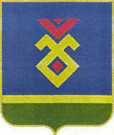 СОВЕТ СЕЛЬСКОГО ПОСЕЛЕНИЯУЛУ-ТЕЛЯКСКИЙ СЕЛЬСОВЕТ   МУНИЦИПАЛЬНОГО РАЙОНАИГЛИНСКИЙ РАЙОН
РЕСПУБЛИКИ  БАШКОРТОСТАН(УЛУ-ТЕЛЯКСКИЙ СЕЛЬСОВЕТ   ИГЛИНСКОГО РАЙОНАРЕСПУБЛИКИ  БАШКОРТОСТАН